TEMPLATE LAPORAN PROGRAM WCU UPI 2021COVERLembar identitas proposal yang ditandatangani oleh pimpinan Fakultas/SPs/KamdaDaftar IsiRingkasanPelaksanaan dan CapaianTantangan dan KendalaRealisasi anggaran/RekapKesimpulanRekomendasiDokumentasi KegiatanLuaran Program* Laporan penggunaan dana #(Kecuali untuk Program Visiting Professor)Dokumen Pendukung lainnyaKet *: Luaran Program berdasarkan luaran yang harus dicapai dalam TOR sebagai berikut:Program Kolaborasi Publikasi Internasional/Call for Papers: Artikel, Bukti Submit, Bukti under review, Bukti artikel diterima, Bukti artikel telah terbit.Program Visiting Professor (Smart Class Lecture): Silabus dan RPP berbahasa inggris, materi perkuliahan, media, surat tugas mengajar dosen asing dari pimpinan unit.Program Alumni & Executive Gathering: Daftar Narasumber dan Peserta yang hadirSummer Program: Daftar Narasumber, Daftar Peserta, contoh sertifikat/credit earningPembentukan dan Penguatan KBK: Artikel Jurnal dan Conference, Bukti Submit, Bukti under review, Bukti artikel diterima, Bukti artikel telah terbit,  10 Bab Buku, dokumen SPK.LAPORAN KEMAJUAN/LAPORAN AKHIR*PROGRAM ….TAHUN ANGGARAN 2021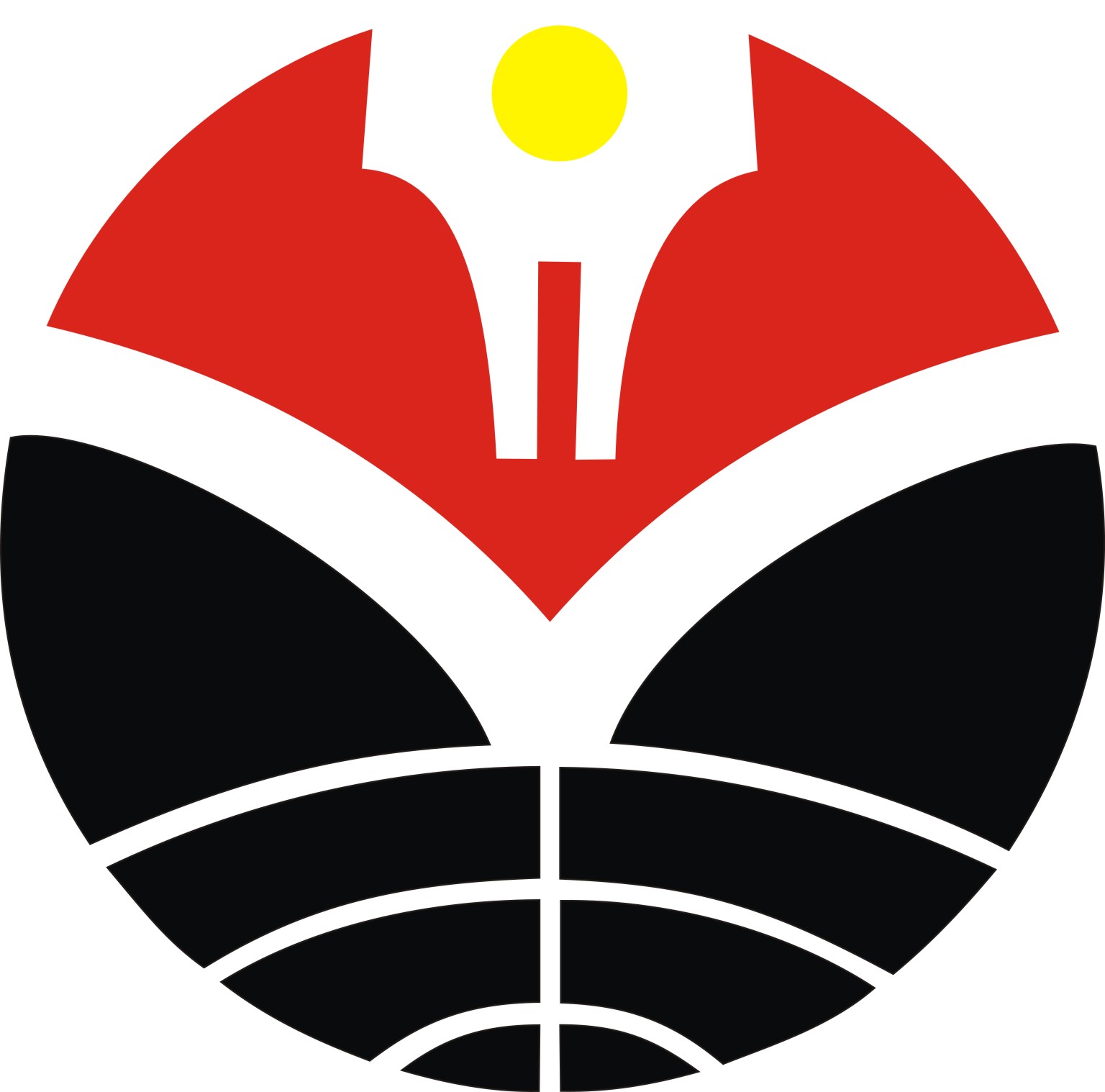 PENGUSUL:…..PROGRAM STUDI…..FAKULTAS/KAMPUS DAERAH/SEKOLAH PASCASARJANA  ……UNIVERSITAS PENDIDIKAN INDONESIA2021HALAMAN IDENTITASDAFTAR ISIHalaman JudulHalaman IdentitasDaftar IsiRingkasanPelaksanaan dan CapaianTantangan dan KendalaRealisasi anggaran/RekapKesimpulanRekomendasiLampiranDokumentasi KegiatanLuaran Program Laporan Penggunaan anggaran beserta buktiDokumen PendukungNama Program Judul Program Ketua PengusulNIPJabatanAlamat KantorTelpAsala UnitAlamat Email:::::::::Mengetahui,Dekan/Direktur Fakultas/Kamda/SPs(Nama)NIP.Bandung, …….Ketua Pengusul(Nama)NIP.